	Caslon Primary Community School 	                   Tel: 01384 818875   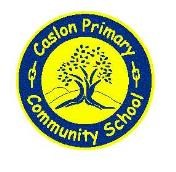                 Beeches View Avenue, Halesowen, West Midlands, B63 2ES                      Email: info@caslon.dudley.sch.uk Head teacher: Mrs Holden-Gough Weekly Newsletter – 1st February 2019 Thank you For the bottles we have already received full of plastics, we need more. The more we gain the bigger the structure we can build. Next House Points Challenge:Rockstar Timetables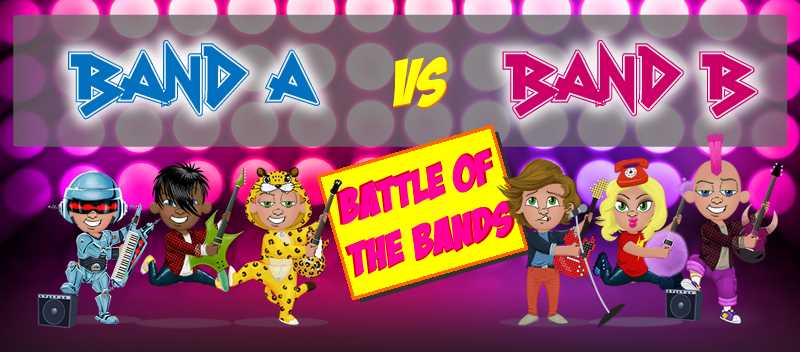 Fire vs Earth, Air vs Water open from today until the 5th February at 2pm. Waiting then for the finals to take place.Rockstar Most active class are 3WRockstar lifetime earnings chartRockstar quickest time to answer a question Reminders Valentines Disco 13th February, tickets on sale at the main entrance after school from the 4th February. KS1 –   £1.50  and  KS2 -  £2.00 If another parent is picking up your child you must inform us via the school office, so we can let staff know. Children will not be allowed to go with another adult unless this we have been notified. Attendance - is vital to a child’s education and please parents can we ask you contact the office on the first day of your child’s absence and if they need to go to the doctors, medical evidence must be provided to ensure a child’s absence is recorded. School will Social Media: We all use social media within our daily lives and whether it’s WhatsApp or Facebook or another app, it’s a wonderful way to communicate with others. 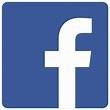 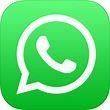 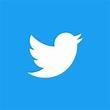 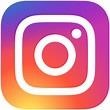 However, can I remind all adults (we already remind the children) that you should never post anything you would say to someone’s face and whatever you post it is there forever. I am raising this matter to specifically remind parents that if you have issues about school, these need to be brought to our attention. If anything, inappropriate links school, staff or children on any social media, appropriate action will be taken. Schoolbuddy Please can I remind you to book your breakfast club, after school club, lunches for day-care and nursery children as sometimes children arrive without being booked in. Thank you for your cooperation. After School Clubs 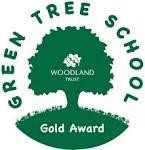 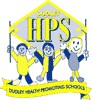 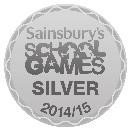 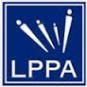 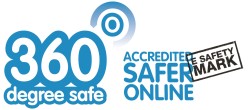 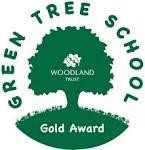 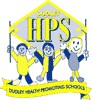 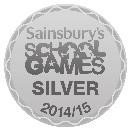 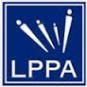 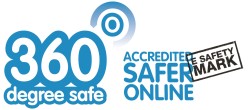 NameYear Group Earnings 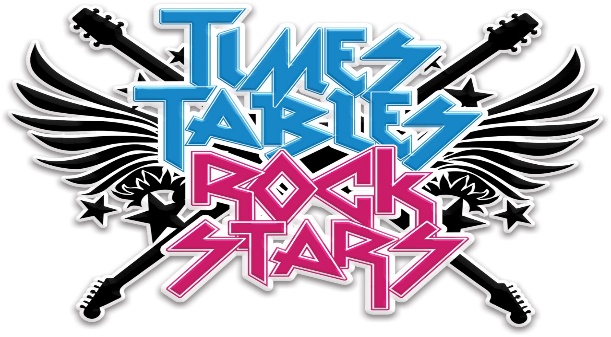 Gabriell324,778Ruby 218,861Kiren 516,116Maddison414,167April214,047NameYear Group Seconds per questionChloe53.61Ethan53.87Kiren 54.05Sarah46.06Idris46.12Monday – this will start on the 28th JanuaryMonday – this will start on the 28th JanuaryYear 5 and 6 girlsNetballTuesday - club is full and has a waiting listTuesday - club is full and has a waiting listReception, Y1 and Y2GymnasticsWednesday	- club is full and has a waiting listWednesday	- club is full and has a waiting listYear 3 and 4 Football Club Thursday - club is full and has a waiting listThursday - club is full and has a waiting listYear 1 -6 	Coding ClubThursday Thursday Year 1 and 2 Football ClubSpring Term – Dates for the Diary Spring Term – Dates for the Diary Spring Term – Dates for the Diary Spring Term – Dates for the Diary Spring Term – Dates for the Diary Date   EventEventEventEvent5.2.19Year 1 Inspire @ 1.30pmYear 1 Inspire @ 1.30pmYear 1 Inspire @ 1.30pmYear 1 Inspire @ 1.30pm7.2.19Reception Class Inspire @ 9.15amReception Class Inspire @ 9.15amReception Class Inspire @ 9.15amReception Class Inspire @ 9.15am11.2.19YR 3 & 4 Bosworth Castle tripYR 3 & 4 Bosworth Castle tripYR 3 & 4 Bosworth Castle tripYR 3 & 4 Bosworth Castle trip12.2.19Year 3 Class assembly @ 2.30pmYear 3 Class assembly @ 2.30pmYear 3 Class assembly @ 2.30pmYear 3 Class assembly @ 2.30pm13.2.19Valentine’s disco KS1 till 4pm, KS2 4.30 – 6.00pmValentine’s disco KS1 till 4pm, KS2 4.30 – 6.00pmValentine’s disco KS1 till 4pm, KS2 4.30 – 6.00pmValentine’s disco KS1 till 4pm, KS2 4.30 – 6.00pm15.2.19Break up at 3pmBreak up at 3pmBreak up at 3pmBreak up at 3pm25.2.19Return to schoolReturn to schoolReturn to schoolReturn to school25.2.19House Colours Day – Children to come dressed in house coloursHouse Colours Day – Children to come dressed in house coloursHouse Colours Day – Children to come dressed in house coloursHouse Colours Day – Children to come dressed in house colours27.2.19Year 5 Inspire @ 1.15pmYear 5 Inspire @ 1.15pmYear 5 Inspire @ 1.15pmYear 5 Inspire @ 1.15pm28.2.19Year 4 Inspire @ 9.15amYear 4 Inspire @ 9.15amYear 4 Inspire @ 9.15amYear 4 Inspire @ 9.15am2.3.19Table Top Sale  FOCTable Top Sale  FOCTable Top Sale  FOCTable Top Sale  FOC4.3.19Year 2 Class assembly @ 2.30pmYear 2 Class assembly @ 2.30pmYear 2 Class assembly @ 2.30pmYear 2 Class assembly @ 2.30pm6.3.19Year 6 Inspire @ 1.30pmYear 6 Inspire @ 1.30pmYear 6 Inspire @ 1.30pmYear 6 Inspire @ 1.30pm8.3.19World Book DayWorld Book DayWorld Book DayWorld Book Day11.3.19Reception trip to Think Tank Reception trip to Think Tank Reception trip to Think Tank Reception trip to Think Tank 14.3.19Year 2 Inspire @ 9.15amYear 2 Inspire @ 9.15amYear 2 Inspire @ 9.15amYear 2 Inspire @ 9.15am15.3.19Comic Relief – Mufti Day £1.00Comic Relief – Mufti Day £1.00Comic Relief – Mufti Day £1.00Comic Relief – Mufti Day £1.0018.3.19Year 1 Class assembly @ 2.30pmYear 1 Class assembly @ 2.30pmYear 1 Class assembly @ 2.30pmYear 1 Class assembly @ 2.30pm20.3.19Year 3 Inspire @ 1.30pmYear 3 Inspire @ 1.30pmYear 3 Inspire @ 1.30pmYear 3 Inspire @ 1.30pm22.3.19Dress in Blue for world water dayDress in Blue for world water dayDress in Blue for world water dayDress in Blue for world water day29.3.19Mothers’ Day gifts for sale - FOCMothers’ Day gifts for sale - FOCMothers’ Day gifts for sale - FOCMothers’ Day gifts for sale - FOC3.4.19Craft afternoon - FOCCraft afternoon - FOCCraft afternoon - FOCCraft afternoon - FOC3.4.19Parents evening – 3.15-7pmParents evening – 3.15-7pmParents evening – 3.15-7pmParents evening – 3.15-7pm8.4.19Reception Class assembly @ 2.30pmReception Class assembly @ 2.30pmReception Class assembly @ 2.30pmReception Class assembly @ 2.30pm10.4.19KS1 & Reception parents lunchKS1 & Reception parents lunchKS1 & Reception parents lunchKS1 & Reception parents lunch11.4.19KS2 parents lunchKS2 parents lunchKS2 parents lunchKS2 parents lunch12.4.19Easter Coffee Morning @ 9.15am – come & sit, listen to your children sing & have a coffee in great company.Easter Coffee Morning @ 9.15am – come & sit, listen to your children sing & have a coffee in great company.Easter Coffee Morning @ 9.15am – come & sit, listen to your children sing & have a coffee in great company.Easter Coffee Morning @ 9.15am – come & sit, listen to your children sing & have a coffee in great company.12.4.19Break up for Easter @ 3pmBreak up for Easter @ 3pmBreak up for Easter @ 3pmBreak up for Easter @ 3pm29.4.19Return to school.Return to school.Return to school.Return to school.